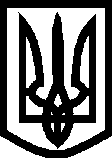 УКРАЇНА МЕЛІТОПОЛЬСЬКА  МІСЬКА  РАДАЗапорізької областіVII скликання___ сесіяРІШЕННЯ ________________ 									№___Про затвердження Статуту Мелітопольського навчально-виховного комплексу № 16 Мелітопольської міської ради Запорізької області у новій редакції та втрату чинності п. 1.15 рішення 16 сесії Мелітопольської міської ради Запорізької області VІІ скликання від 30.09.2016 № 8/10 	На підставі статті 26 Закону України «Про місцеве самоврядування в Україні», законів України «Про освіту», «Про загальну середню освіту», Постанови Кабінету Міністрів України від 27.08.2010 № 778 «Про затвердження Положення  про загальноосвітній навчальний заклад», Бюджетного кодексу України, постанови Кабінету Міністрів України від 14.05.2015 № 378 «Про затвердження Порядку обслуговування коштів місцевих бюджетів у частині бюджету розвитку та власних надходжень бюджетних установ в установах банків державного сектору»Мелітопольська міська рада Запорізької області ВИРІШИЛА:Затвердити Статут Мелітопольського навчально-виховного комплексу № 16 Мелітопольської міської ради Запорізької області у новій редакції (додається).Директору Мелітопольського навчально-виховного комплексу № 16 Мелітопольської міської ради Запорізької області зареєструвати Статут навчального закладу відповідно до чинного законодавства.Визнати таким, що втратив чинність, п. 1.15 рішення 16 сесії Мелітопольської міської ради Запорізької області VІІ скликання від 30.09.2016 № 8/10  «Про затвердження статутів загальноосвітніх навчальних закладів  у новій редакції та втрату чинності рішення 34 сесії Мелітопольської міської ради Запорізької області ХХІV скликання від 06.07.2004 № 17, п. 3. рішення 30 сесії  Мелітопольської міської ради Запорізької області VІ скликання від 30.11.2012 № 10, рішення 7 сесії Мелітопольської міської ради Запорізької області VІ скликання від 31.05.2011 № 12, п. 1.5.,1.6., 1.7. рішення 39 сесії Мелітопольської міської ради Запорізької області V скликання від 29.09.2009  2№ 1/2, рішення 8 сесії Мелітопольської міської ради Запорізької області VІІ скликання від 15.04.2016  № 6/2».Контроль за виконанням цього рішення покласти на постійну депутатську комісію з гуманітарних питань та боротьби з корупцією.Мелітопольський міський голова					          С.А. МінькоРішення підготував:Начальник управління освітиМелітопольської міської ради                                                          І.А. ЄлісєєвРішення вносить:Постійна депутатська комісія з гуманітарних питань та боротьби з корупцієюПогоджено:Перший заступник міського голови з питаньдіяльності виконавчих органів ради 				         І.В. РудаковаЗаступник міського голови з питаньдіяльності виконавчих органів ради 				         С.О. БойкоНачальник управління правового забезпечення					                                          М.С. ГринькоГоловний спеціаліст відділу з регуляторної політикита конкурсних закупівель						          Т.В. ЖитникГоловний спеціаліст-коректор                                                          Л.С. Захарова СТАТУТМЕЛІТОПОЛЬСЬКОГО навчально-виховного комплексу № 16МЕЛІТОПОЛЬСЬКОЇ МІСЬКОЇ РАДИЗАПОРІЗЬКОЇ ОБЛАСТІ(нова редакція)ПОГОДЖЕНОНачальник управління освітиМелітопольської міської радиЗапорізької області_______________І.А. Єлісєєвм. Мелітополь 2017І. Загальні  положенняМелітопольський навчально-виховний комплекс № 16 Мелітопольської міської ради Запорізької області первинно зареєстрований виконавчим комітетом Мелітопольської міської ради  24.01.2002, рішення № 11.Мелітопольський навчально-виховний комплекс № 16 Мелітопольської  міської ради Запорізької області знаходиться у комунальній  власності.Юридична адреса Мелітопольського навчально-виховного комплексу № 16 Мелітопольської міської ради Запорізької області:	72318, Україна,	Запорізька область,	місто  Мелітополь,	вул. Сопіна, 200,	тел. 5-70-881.4. Повне найменування закладу: Мелітопольський навчально-виховний комплекс № 16 Мелітопольської міської ради Запорізької області.Скорочене найменування закладу: Мелітопольський НВК № 16 ММР ЗО.Організаційно – правова форма  навчального закладу: комунальна організація (установа, заклад).Мелітопольський навчально-виховний комплекс № 16 Мелітопольської міської ради Запорізької області  є  юридичною  особою,  має самостійний баланс, реєстраційні рахунки в органах Державного казначейства та в установах банків, печатку, штамп,  ідентифікаційний  код 26123606.Мелітопольський навчально-виховний комплекс № 16 Мелітопольської міської ради Запорізької області є правонаступником Мелітопольського навчально-виховного комплексу № 16 «Дитячий садок – школа – ВУЗ»  Мелітопольської міської ради Запорізької  області.Засновником  (власником)  навчального закладу  є  Мелітопольська  міська  рада  Запорізької  області.Мелітопольський навчально-виховний комплекс № 16 Мелітопольської міської ради Запорізької області (далі по тексту – навчально-виховний комплекс) - це навчальний заклад, що забезпечує реалізацію  права  громадян  на  здобуття загальної середньої освіти.Навчально-виховний комплекс складається з двох підрозділів:загальноосвітня школа І-ІІІ ступеня;гімназія.Підрозділи Мелітопольського НВК №16  функціонують відповідно до положень, що затверджуються директором навчально-виховного комплексу.Головною метою навчально-виховного комплексу є :забезпечення  реалізації  права  громадян на здобуття  повної  загальної  середньої освіти;забезпечення формування компетентного випускника шляхом  реалізації  наступності й координації ланок освіти в умовах навчально-виховного комплексу;      - пошук, відбір, навчання і виховання творчо обдарованих і здібних дітей, збагачення  інтелектуального та культурного потенціалу України, підготовка молоді до вступу у вищі навчальні заклади різних профілів.1.11.  Основними завданнями  навчально-виховного комплексу є: - створення умов  для  різнобічного розвитку учнів,  формування гармонійної   особистості,  збереження  та зміцнення її фізичного і психічного здоров'я;          -  формування основних  норм  загальнолюдської моралі; - створення умов  для здобуття учнями загальної середньої  освіти  в  обсязі  Державних стандартів  початкової  та  загальної середньої  освіти, розвитку їх творчих  здібностей  і  нахилів;виховання громадянина України;виховання шанобливого ставлення до родини, поваги до народних традицій і звичаїв, державної та рідної мови, національних цінностей українського народу та інших народів і націй;формування і розвиток соціально зрілої, творчої особистості з усвідомленою громадянською позицією, почуттям національної самосвідомості, підготовленої до професійного самовизначення;виховання в учнів поваги до Конституції України, державних символів України, прав і свобод людини  і громадянина, почуття власної гідності, відповідальності перед законом за свої дії, свідомого ставлення до обов’язків людини і громадянина;розвиток особистості учня, його здібностей і обдарувань, наукового світогляду;реалізація права учнів на вільне формування політичних і світоглядних переконань;виховання свідомого ставлення до свого здоров’я та здоров’я інших громадян як найвищої соціальної цінності, формування засад здорового способу життя;створення умов для оволодіння системою наукових знань про природу, людину і суспільство, формування  навичок  пошукової та дослідницької, пізнавальної і творчої діяльності,розвитку критичного мислення;створення умов для розвитку життєтворчої компетентності учнів;формування особистості, орієнтованої на досягнення успіху в усіх сферах діяльності;створення умов для індивідуалізації та диференціації навчання згідно зі здібностями, нахилами та можливостями учнів, раннє профілювання, здійснення особистісно орієнтованого підходу через варіативність методик організації навчання залежно від пізнавальних здібностей, введення адаптованих до профільного навчання, профільно орієнтованих курсів за вибором, факультативів, спецкурсів за рахунок варіативної складової робочого навчального плану;забезпечення наступності між ступенями шкільної освіти, перспективності змісту освіти та вимог щодо його засвоєння учнями;поглиблення системи безперервної  освіти від дитячого садка до вищого навчального закладу на підставі програм наступності, угод про співпрацю тощо;реалізація безперервної освіти на рівні змісту та інших компонентів системи навчання: методів (технологій), організаційних форм, засобів освіти;реалізація інтеграції навчальної та виховної роботи, урочної та позаурочної складових навчально-виховного процесу у збагачене освітнє середовище, сприяння процесу соціалізації і особистісного самовизначення учнів в реаліях сучасного суспільства.1.12. Навчально-виховний комплекс у своїй діяльності керується Конституцією України, законами України "Про освіту", "Про загальну середню освіту", чинним Положенням про загальноосвітній навчальний заклад, затвердженим  постановою  Кабінету Міністрів України від 27серпня 2010року №778, Інструкцією про організацію та діяльність гімназії, затвердженою наказом Міністерства освіти України від 20 липня 1995 року N 217, іншими нормативно-правовими актами, цим Статутом.1.13. Навчально-виховний комплекс самостійно приймає рішення і здійснює діяльність у межах своєї компетенції, передбаченої законодавством України, цим Статутом.1.14. Навчально-виховний комплекс несе відповідальність перед особою, 
суспільством і державою за:створення безпечних умов освітньої діяльності;дотримання державних стандартів освіти;дотримання договірних зобов'язань з іншими суб'єктами освітньої, виробничої, наукової діяльності, у тому числі зобов'язань за міжнародними угодами;дотримання фінансової дисципліни.1.15. У навчально-виховному комплексі:- визначена двомовна форма  навчання  рішенням ради школи  від 25.12.2001 № 7; - запроваджено поглиблене вивчення іноземної мови з 1 класу в загальноосвітній школі І-ІІІ ступеня, поглиблене вивчення предметів  та  профілі навчання в підрозділі «гімназія», що визначаються на конкретний навчальний рік з урахуванням  освітніх  запитів  населення, кадрового забезпечення та матеріально-технічної  і  методичної  бази у класах гімназії;- у другій половині дня - групи продовженого дня, шкільне наукове товариство, профільні клуби, творчі колективи, спортивні секції, гуртки за інтересами  тощо.1.16. Навчально-виховний комплекс має право:проходити в установленому порядку державну атестацію;визначати форми, методи і засоби організації навчально-виховного процесу за погодженням із власником (засновником);визначати варіативну частину робочого навчального плану;в установленому порядку розробляти і впроваджувати експериментальні та індивідуальні робочі навчальні плани;спільно з вищими навчальними закладами, науково-дослідними інститутами та центрами проводити науково-дослідну, експериментальну, пошукову  роботу, що не суперечить законодавству України;визначати контингент учнів класів з поглибленим вивченням іноземної мови у школі І ступеня, класів гімназії за наслідками конкурсного відбору;встановлювати єдиний  зразок шкільної  форми для учнів;використовувати  різні  форми  морального і матеріального заохочення до учасників навчально-виховного процесу;налагоджувати зв'язки, укладати  договори, угоди  про співробітництво з різними фондами, установами, організаціями, відповідно до чинного законодавства;запрошувати на роботу спеціалістів, у тому числі і закордонних, на договірних (контрактних) умовах;бути  власником і розпорядником рухомого  і нерухомого майна згідно з законодавством України та власним статутом;отримувати кошти і матеріальні цінності від органів виконавчої влади, юридичних і фізичних осіб відповідно до чинного законодавства;здійснювати капітальне будівництво і реконструкцію, капітальний ремонт на основі договорів підряду чи господарським способом; -    надавати платні послуги  на  договірній  основі  згідно  з переліком, затвердженим  Кабінетом Міністрів України, та у порядку, затвердженому  Міністерством освіти і науки України  за погодженням з Міністерством фінансів  України  та  Міністерством  економіки  України;залишати у своєму розпорядженні і використовувати власні надходження у порядку, визначеному законодавством України;розвивати власну соціальну базу: мережу спортивно-оздоровчих, лікувально-профілактичних і культурних підрозділів тощо;користуватися пільгами, що передбачені державою.1.17. У навчально-виховному комплексі створюються та функціонують:предметні кафедри:російської філології;української філології;іноземної філології;точних наук;природничих наук;суспільних наук;початкових класів;методичні об’єднання  вчителів:трудового навчання і мистецтв;фізичної культури;-методичні  об’єднання  класних керівників.1.18. Навчально-виховний комплекс може  входити  до  складу об'єднання (комплексу) з іншими навчальними  закладами.1.19. Взаємовідносини навчально-виховного комплексу з юридичними і фізичними особами визначаються угодами, що укладені між ними.1.20. Кількість класів, груп продовженого дня у навчально-виховному  комплексі встановлюється засновником (власником) на підставі нормативів їх наповнюваності, затверджених Міністерством освіти і науки України за погодженням з Міністерством фінансів  України,  відповідно до поданих заяв батьків або осіб, які їх замінюють, та санітарно-гігієнічних норм.1.21. Медичне обслуговування учнів та відповідні умови для його організації забезпечуються  засновником (власником) і  здійснюються КУ «Мелітопольська міська дитяча лікарня» Мелітопольської міської ради Запорізької області.ІІ. Організація  навчально-виховного процесу2.1.   Організація навчально-виховного процессу у навчально-виховному комплексі здійснюється  відповідно до чинних Положення про Загальноосвітній  навчальний заклад,  Інструкції  про  організацію та діяльність  гімназії, інших нормативних  документів  Міністерства  освіти і науки  України. 2.2. Навчально-виховний комплекс планує і здійснює свою діяльність самостійно відповідно до планів: перспективного, плану роботи на поточний навчальний рік (річного). В плані роботи відображаються найголовніші питання роботи навчального закладу, визначаються перспективи його розвитку. План роботи затверджується педагогічною радою навчально-виховного  комплексу.2.3.  Основним документом, що регламентує навчально-виховний процес, є робочий навчальний план, що складається на основі типових навчальних планів для загальноосвітніх навчальних  закладів, затверджених Міністерством освіти і науки України, із конкретизацією варіативної частини і визначенням предметів для поглибленого вивчення та профілів навчання.Робочий навчальний план погоджується радою навчально-виховного  комплексу і затверджується управлінням освіти Мелітопольської міської ради Запорізької області. У вигляді додатків до робочого навчального плану додаються розклад  уроків (щоденний, тижневий) та режим роботи (щоденний, річний), перелік навчальних програм.2.4. Індивідуалізація і диференціація навчання у навчально-виховному  комплексі забезпечується реалізацією  інваріантної та варіативної частини Державних стандартів  освіти. Варіативна  частина формується навчально-виховним  комплексом із урахуванням спеціалізації та профілів навчання відповідно до інтересів і бажань учнів, їх батьків, культурно-етнічних особливостей регіону.2.5.  У підрозділі навчально-виховного комплексу«гімназія» навчально-виховна робота поєднується з науково-методичною, науково-дослідною та експериментальною роботою. Поглиблена  підготовка учнів досягається  в  результаті  поглибленого  вивчення окремих предметів, вивчення         спеціальних курсів, факультативів,  курсів за  вибором, а також відвідування занять  у  клубах,  студіях,  гуртках,  творчих об'єднаннях, товариствах тощо.  У гімназії  може  проводитися  підготовка  учнів  за індивідуальними навчальними  планами.  2.6. Навчально-виховний комплекс забезпечує відповідність рівня загальної середньої освіти Державним стандартам освіти, єдність навчання і виховання. 2.7. Відповідно до робочого навчального плану педагогічні працівники навчально-виховного комплексу самостійно добирають програми, підручники, навчальні посібники, що мають гриф Міністерства освіти і  науки України, а також науково-методичну літературу, дидактичні матеріали, форми, методи, засоби навчальної роботи, що мають забезпечувати виконання статутних завдань та здобуття освіти на рівні державних стандартів на кожному ступені  навчання  відповідно до вікових особливостей та природних здібностей дітей.2.8.Навчально-виховний процесс у навчально-виховному комплексі здійснюється  за денною груповою та індивідуальною формами  навчання. 2.9. Відповідно  до  поданих  батьками  або  особами,  які  їх замінюють,  заяв  заклад  за  погодженням  з  управлінням освіти Мелітопольської міської ради  Запорізької області  створює  умови  для  прискореного  навчання  та навчання екстерном.2.10.Порядок приймання та відрахування  учнів  навчально-виховного комплексу визначаються чинними Положенням про загальноосвітній навчальний заклад, Інструкцією про порядок конкурсного приймання дітей (учнів, вихованці) до гімназій, ліцеїв, колегіумів, спеціалізованих шкіл,  відповідно  до чинних вимог, що встановлені  Кабінетом Міністрів  України, Міністерством освіти і науки України.2.11.Зарахування учнів до навчально-виховного комплексу здійснюється в порядку, встановленому Міністерством освіти і науки України, за наказом директора на підставі заяви батьків або осіб, які їх замінюють, або направлень відповідних органів управління освітою, а також свідоцтва про народження (копії), паспорта, медичної довідки встановленого зразка, документа про наявний рівень освіти: особової справи (крім дітей, які вступають до першого, десятого класу), свідоцтва про базову середню освіту (школа ІІІ ступеня).2.12.Зарахування учнів до  підрозділу навчально-виховного комплексу «загальноосвітня школа І-ІІІ ступеня» здійснюється без  проведення  конкурсу і, як правило, відповідно до території обслуговування. До першого класу зараховуються, як правило,  діти  з  шести років.2.13.	Зарахування учнів до спеціалізованих класів з поглибленим вивченням іноземної мови підрозділу «загальноосвітня школа І-ІІІ ступеня» та до класів підрозділу «гімназія» здійснюється на конкурсній основі незалежно від місця проживання. Навчально-виховний комплекс має право доукомплектовувати спеціалізовані класи з поглибленим вивченням іноземної  мови школи І ступеня, класи гімназії на конкурсних  засадах. Правила конкурсного приймання  розробляються відповідно до чинної Інструкції про порядок конкурсного приймання дітей (учнів, вихованці) до гімназії, ліцеїв, колегіумів, спеціалізованих шкіл. Конкурсний відбір проводить приймальна комісія, створена наказом директора навчально-виховного комплексу.  Завдання для конкурсного відбору учнів для навчання у спеціалізованих класах з поглибленим вивченням іноземної мови школи І-ІІІ ступеня, класах гімназії готуються предметними кафедрами і затверджуються директором навчально-виховного комплексу.2.14.Іноземці та особи без громадянства  приймаються до навчально-виховного комплексу відповідно до законодавстваУкраїни.2.15. Наповнюваність  класів і поділ їх на групи при вивченні окремих предметів визначається Міністерством освіти і науки України на основі встановлених Кабінетом Міністрів України нормативів фінансування здобуття загальної середньої освіти.2.16.	У разі потреби учень може перейти протягом будь-якого року навчання до іншого навчального закладу. У разі вибуття учня з населеного пункту батьки або особи, які їх замінюють, подають до навчального закладу заяву із зазначенням причини вибуття. У разі переходу учня до іншого навчального закладу для здобуття загальної середньої освіти у межах населеного пункту батьки  або особи, які їх замінюють, подають заяву із зазначенням причини переходу та довідку, що підтверджує факт зарахування дитини до іншого навчального закладу.2.17.Учні спеціалізованих 3-4 класів  підрозділу навчально-виховного комплексу  «загальноосвітня школа І-ІІІ ступеня» з поглибленим  вивченням  іноземної мови,  які  мають  за підсумками  річного  оцінювання  початковий  рівень  досягнень у навчанні   з    профільного  предмета,  за  рішенням педагогічної  ради  та  відповідно  до  наказу  керівника можуть відраховуватись із зазначених вище класів та бути переведені до загальноосвітніх класів школи І ступеня. 2.18. Учні  підрозділу  навчально-виховного комплексу  «гімназія»,  які  мають  за підсумками  річного  оцінювання  початковий  рівень  досягнень у навчанні  хоча  б  з  одного  профільного  предмета,  за  рішенням педагогічної  ради  та  відповідно  до  наказу  керівника  можуть відраховуватися із зазначених вище класів та бути переведені до загальноосвітніх класів школи ІІ-ІІІ ступеня.2.19. За рішенням педагогічної  ради навчально-виховного комплексу,погодженим  з місцевими органами управління освітою,  як виключний засіб педагогічного впливу  за  неодноразові  порушення  статуту допускається  відрахування учнів  з підрозділу«гімназія» та переведення  їх до закладу за місцем  проживання.2.20. Про можливе  відрахування  або переведення до загальноосвітнього класу батьки  учня  (особи,  які  їх замінюють)  повинні  бути  проінформовані  не  пізніше  ніж за один місяць  у  письмовій  формі.  У  двотижневий строк  до  можливого відрахування письмово повідомляється управління освіти Мелітопольської міської ради Запорізької області. За сприяння управління освіти Мелітопольської міської ради Запорізької області такі учні переводяться до іншого навчального закладу.2.21. Батьки або  особи,  які  їх замінюють,  мають право оскаржитирішення педагогічної ради навчально-виховного комплексу щодо  відрахування  дитини  з підрозділу «гімназія» до  управління освіти Мелітопольської міської ради Запорізької області.2.22. Рішення про відрахування з підрозділу «гімназія» навчально-виховного комплексу  дітей-сиріт та дітей, позбавлених  батьківського піклування,  приймається  лише  за згодою  органів опіки та піклування.  За  сприяння управління освіти Мелітопольської  міської ради  Запорізької області такі діти переводяться до іншого навчального закладу.2.23.	У школі першого ступеня  навчання для учнів 1-4 класів за бажанням їхніх батьків або осіб, які їх замінюють, створюються групи продовженого дня. Зарахування до груп продовженого дня і відрахування дітей із них здійснюється наказом директора навчального закладу на підставі заяви батьків (осіб, які їх замінюють). Режим роботи груп продовженого дня визначається наказом по навчальному закладу.2.24. Структура навчального року (тривалість навчальних занять, поділ на чверті, семестри) та режим роботи  встановлюються  навчальним  закладом  у  межах  часу,  передбаченого робочим  навчальним планом, за погодженням з управлінням освіти Мелітопольської міської ради Запорізької області.	Відповідно до ст. 16 Закону України «Про загальну середню освіту» навчальний рік починається 1 вересня святом - Днем знань - і закінчується  проведенням навчальної практики, підсумкового оцінювання і державної підсумкової атестації навчальних досягнень учнів, але не пізніше 1 липня наступного року.Структура навчального року встановлюється щорічно відповідно до нормативних вимог Міністерства освіти і науки України. При цьому залишається незмінною  загальна кількість навчального часу, що обумовлюється виконанням навчальних програм (у 1-4 класах – 175 робочих днів, у 5-11класах – 190 робочих днів).2.25.	Відволікання учнів від навчальних занять на інші види діяльності
забороняється (крім випадків, передбачених законодавством України).Залучення учнів  до  видів  діяльності,  не  передбачених навчальною програмою та  робочим  навчальним  планом  закладу,  дозволяється  лише за їх згодою та згодою батьків або осіб,  які їх замінюють. 2.26.	За погодженням з управлінням освіти Мелітопольської міської ради Запорізької  області  запроваджується  графік  канікул. Тривалість канікул протягом навчального року не повинна становити менш як 30 календарних днів.2.27.	Тривалість уроків у навчально-виховному комплексі становить: у перших класах — 35 хвилин, у других — четвертих класах — 40 хвилин, у п'ятих — одинадцятих — 40 хвилин (з обов'язковим  відпрацюванням 5 хвилин на додаткових індивідуальних заняттях за окремим розкладом). Зміна тривалості уроків допускається за погодженням з управлінням освіти Мелітопольської міської ради Запорізької області та територіальними установами державної санітарно-епідеміологічної служби. 2.28.	Тривалiсть перерв між уроками встановлюється з урахуванням потреб в організації активного відпочинку i харчування учнів, але не менш як 10 хвилин, великої перерви (після другого або третього уроку) – 20 хвилин.2.29.	Розклад  уроків  складається  відповідно до  робочого навчального  плану закладу  з дотриманням  педагогічних  та санітарно-гігієнічних вимог і затверджується  керівником  навчального закладу.  У  5-11 класах загальноосвітньої   школи  І-ІІІ ступенів та класах гімназії  допускається проведення  підряд  двох  уроків з одного предмета  інваріантної  та варіативної частини. 2.30.	Навчально-виховний  процес  здійснюється за різними формами: у вигляді уроків, лекцій, лабораторно-практичних та семінарських занять, заліків,  диспутів,  проектної  діяльності, навчально-виробничих  екскурсій тощо.2.31.	Крім різних  форм обов'язкових навчальних занять у навчально-виховному комплексі  проводяться  індивідуальні, групові, факультативні та інші позакласні  заняття та заходи, що передбачені  окремим розкладом і спрямовані на задоволення освітніх інтересів учнів та на розвиток їх творчих здібностей, нахилів і обдаровань.2.32.	Зміст, обсяг і характер домашніх завдань з кожного предмета визначаються вчителем відповідно до педагогічних і санітарно-гігієнічних вимог з урахуванням індивідуальних особливостей учнів. Домашні завдання учням 1-х класів не задаються.2.33.	У навчально-виховному комплексі визначення рівня досягнень учнів у навчанні здійснюється відповідно до визначених Міністерством освіти і науки, молоді та спорту України критеріїв оцінювання навчальних досягнень учнів (вихованців), ведеться тематичний облік знань.Облік навчальних  досягнень  учнів (вихованців) протягом навчального року здійснюється у класних журналах,  інструкції  проведення яких затверджуються Міністерством освіти і науки України.  Результати навчальної діяльності за рік заносяться до особових справ учнів. У першому та у другому класах загальноосвітньої школи І ступеня дається словесна характеристика знань, умінь і навичок учнів. У документі про освіту (табелі успішності, свідоцтві, атестаті) відображаються досягнення учнів у навчанні за семестри, навчальний рік та державну підсумкову атестацію.2.34. Навчально-виховний  комплекс може  використовувати  інші  системи оцінювання навчальних досягнень учнів (вихованців) за погодженням з  управлінням освіти Мелітопольської міської ради Запорізької області  При  цьому  оцінки  з навчальних предметів  за  семестри,  рік,  результати  державної  підсумкової атестації переводяться у бали відповідно до  критеріїв  оцінювання навчальних досягнень учнів (вихованців).2.35.	Оцінки з поведінки виставляються класними керівниками учням 2-11-х класів щотижня та за підсумками навчальних семестрів, року. Оцінка з поведінки є зразкова, добра, задовільна, незадовільна. До додатків до документів про освіту (свідоцтво про базову загальну середню освіту, атестат про повну загальну середню освіту) оцінка з поведінки не виставляється.2.36.	Результати семестрового, річного оцінювання, державної підсумкової атестації доводяться до відома учнів класним керівником (головою атестаційної комісії).2.37.	Порядок переведення і випуску учнів навчально-виховного комплексу визначається чинною Інструкцією про переведення та випуск учнів навчальних закладів системи загальної середньої освіти усіх типів та форм власності.2.38.	Контроль за відповідністю освітнього рівня учнів випускних  (4-х,  9-х  і  11-х)  класів вимогам Державного стандарту загальної середньої освіти здійснюється шляхом їх державної підсумкової атестації. Зміст, форма і порядок проведення державної  підсумкової  атестації визначається чинним Положенням про державну підсумкову атестацію учнів (вихованців) у системі загальної середньої освіти. В окремих випадках учні  за станом  здоров'я  або  з  інших поважних  причин  можуть  бути звільнені від державної підсумкової атестації у порядку, що встановлюється Міністерством освіти і науки України та Міністерством охорони здоров'я України. 2.39.Учні початкової школи,  які протягом одного року навчання не засвоїли програмний матеріал,  за поданням педагогічної ради та згодою батьків  (осіб, які їх замінюють) направляються для обстеження фахівцями відповідної  психолого-медико-педагогічної консультації.  За висновками зазначеної консультації такі учні можуть продовжувати навчання в спеціальних школах (школах-інтернатах) або навчатися за  індивідуальними навчальними планами і програмами за згодою батьків (осіб, які  їх  замінюють). 2.40. Учні початкової школи, які  через  поважні  причини (хвороба,  інші обставини) за результатами  річного  оцінювання  не засвоїли скориговану до  індивідуальних  здібностей  навчальну програму,  можуть  бути,  як  виняток,  залишені  для  повторного навчання  у  тому самому класі за рішенням  педагогічної ради та за згодою батьків (осіб, які їх замінюють).       2.41.	Учням, які закінчили певний ступінь навчального закладу, видається характеристика та відповідний документ про освіту:по закінченні початкової школи — табель успішності;по закінченні основної школи — свідоцтво про базову загальну середню освіту;по закінченні навчального закладу — атестат про повну загальну середню освіту.Свідоцтва  про  базову загальну середню  освіту,  атестати про повну  загальну середню  освіту та  відповідні  додатки  до  них реєструються  у  книгах  обліку  та видачі  зазначених  документів. 2.42.Випускникам  9-х,  11-х класів,  які не  атестовані хоча  б  з одного предмета, видається  табель успішності. Учні, які не отримали  документи про освіту, можуть продовжити навчання екстерном.2.43.	За  відмінні  успіхи  в  навчанні  учні   2-8-х, 10-х класів можуть нагороджуватися  похвальним  листом "За  високі  досягнення  у  навчанні",  а   випускники  11-х класів -похвальною  грамотою  "За особливі   досягнення  у  вивченні  окремих   предметів",  медалями  - золотою   "За високі   досягнення  у навчанні" або  срібною  "За досягнення  у  навчанні".  За  відмінні успіхи  в навчанні випускникам  9-х класів видається  свідоцтво про базову загальну середню  освіту з відзнакою.  Порядок  нагородження  учнів  за  відмінні  успіхи у навчанні встановлюється  Міністерства освіти  і  науки України.2.44. За успіхи у навчанні, творчих та спортивних заходах  для учнів навчального закладу  встановлюються  такі форми  морального і матеріального заохочення:публічне представлення досягнень; оголошення подяки;нагородження дипломом, грамотою, подякою дирекції закладу;фотографування на Дошку пошани;надання рекомендацій для вступу до вищих  навчальних закладів;нагородження грошовою премією, подарунком за кошти  благодійної організації «Батьківський комітет НВК №16», спонсорські кошти тощо.2.45.Виховання  учнів у навчально-виховному комплексі  здійснюється  під час проведення  уроків,  у процесі  позаурочної  та  позашкільноїроботи. 2.46.Цілі  виховного процессу  в  навчально-виховному комплексі визначаються на основі принципів, закладених у Конституції  та  законах України, інших нормативно-правових актах. 2.47. У навчально-виховному комплексі забороняється утворення  та  діяльність організаційних структур  політичних  партій,  а  також релігійних організацій  і   воєнізованих  формувань. Примусове   залучення  учнів  навчально-виховного комплексу до вступу в  будь-які   об'єднання  громадян,  громадські,  громадсько-політичні, релігійні  організації  і  воєнізовані  формування,  а  також  до діяльності в зазначених  організаціях,  участі  в  агітаційній роботі та політичних акціях забороняється. 2.48. Дисципліна  в  навчально-виховному комплексі дотримується на основі  взаємоповаги  всіх  учасників  навчально-виховного  процесу,  дотримання   правил  внутрішнього  розпорядку  та  статуту   навчального закладу. Застосування методів  фізичного  та  психічного  насильства до учнів  забороняється. ІІІ. Учасники навчально-виховного процесуУчасниками навчально-виховного процесу в навчально-виховному комплексі є:учні;керівники (директор, його заступники);педагогічні працівники;практичні психологи, педагоги соціальні, бібліотекарі;медичні працівники;інші спеціалісти;батьки або особи, які їх замінюють.Статус  учасників  навчально-виховного  процесу,  їхні права й обов'язки, визначаються  законодавством про освіту, працю, статутом навчально-виховного комплексу. Учні мають право:на доступність і безоплатність повної загальної середньої освіти;на вибір форми  навчання, факультативів, спецкурсів, позашкільних та позакласних занять;на користування навчально-виробничою, науковою, матеріально - технічною, культурно-спортивною, корекційно-відновлювальною та лікувально-оздоровчою базою навчального закладу;на доступ до інформації з усіх галузей знань;брати участь у різних видах науково-практичної діяльності, конференціях, олімпіадах, виставках, конкурсах тощо;отримання додаткових, у тому числі платних, освітніх послуг;перегляд результатів оцінювання навчальних досягнень з усіх предметів інваріантної та варіативної частини;брати участь у роботі органів громадського самоврядування навчального закладу;брати участь у обговоренні і вносити власні пропозиції щодо організації навчально-виховного процесу, дозвілля учнів;брати участь у добровільних самодіяльних об'єднаннях, творчих студіях, клубах, гуртках, групах за інтересами тощо;повагу людської гідності, вільне вираження поглядів, переконань;на захист від будь-яких форм експлуатації, психічного і фізичного насилля, що порушують права або принижують їх честь, гідність;на безпечні і нешкідливі умови навчання, виховання та праці.Учні зобов'язані:оволодівати  знаннями, вміннями, практичними  навичками в обсязі не меншому, ніж визначено Державним стандартом загальної середньої освіти;підвищувати свій загальний культурний рівень;брати участь у пошуковій та науковій діяльності, передбаченій навчальними  програмами та навчальним планом навчального закладу, його статутом;дотримуватися вимог законодавства, моральних, етичних норм, поважати честь і гідність інших учнів та працівників;виконувати вимоги педагогічних працівників закладу відповідно до статуту, правил внутрішнього розпорядку навчального закладу, правил для учнів Мелітопольського НВК № 16;брати посильну участь у різних видах трудової діяльності, що не заборонені чинним законодавством;дотримуватися правил особистої гігієни, мати охайний зовнішній вигляд, виконувати  затверджені радою школи вимоги до повсякденної та парадної форми одягу;дбати про честь, імідж та ділову репутацію Мелітопольського НВК №16.3.4. Учні навчально-виховного комплексу залучаються за їх  згодою та  згодою батьків або  осіб,  які їх  замінюють,  до самообслуговування,  різних видів суспільно-корисної  праці  відповідно до  статуту   і  правил внутрішнього розпорядку  з  урахуванням   віку,  статі,  фізичних  можливостей.3.5.У випадку порушення норм і правил поведінки, псування шкільного майна, навчального обладнання, невиконання  правил  внутрішнього  розпорядку, правил для учнів  Мелітопольського  НВК №16 до учнів можуть застосовуватися  заходи  педагогічного впливу (обговорення в класному колективі, на засіданні органів учнівського самоврядування, батьківського комітету або зборів, ради профілактики правопорушень, педради) та дисциплінарного  покарання (зауваження, догана, внутрішньошкільний облік).3.6.Педагогічними працівниками навчального закладу можуть бути особи з високими  моральними  якостями, які мають відповідну  педагогічну освіту, належний рівень професійної підготовки, здійснюють педагогічну діяльність, забезпечують результативність та якість своєї роботи, фізичний та психічний стан  здоров'я  яких дозволяє  виконувати  професійні обов'язки.3.7.Призначення на посаду  і  звільнення з посади  педагогічних, інших працівників та інші трудові відносини  регулюються  законодавством України «Про працю», Законом України „ Про загальну середню освіту" та іншими законодавчими актами.Призначення на посаду педагогічних  працівників  підрозділу  навчально-виховного  комплексу «гімназія» може   здійснюватися  на  конкурсній основі.  Порядок   проведення  конкурсу  розробляється  навчально-виховним  комплексом  та  затверджується   управлінням освіти Мелітопольської  міської ради  Запорізької області. 3.8.  Обсяг  педагогічного  навантаження  вчителів  визначається  відповідно до законодавства  керівником  навчально-виховного комплексу і затверджується  управлінням освіти  Мелітопольської  міської  ради Запорізької області. Обсяг педагогічного навантаження  може  бути  менше тарифної  ставки  (посадового окладу) лише за письмовою  згодою педагогічного  працівника. Перерозподіл педагогічного навантаження протягом навчального року  допускається лише  в разі зміни кількості  годин  для вивчення окремих предметів,  що передбачається робочим  навчальним  планом, або  за  письмовою згодою  педагогічного  працівника  з дотриманням вимог законодавства  про  працю. 3.9.Керівник  навчально-виховного  комплексу призначає класних керівників, завідуючих  навчальними кабінетами, майстернями, навчально-дослідними ділянками, права  та обов'язки яких визначаються  нормативно-правовими актами   Міністерства освіти  і науки  України, правилами внутрішнього розпорядку та статутом  навчально-виховного  комплексу. 3.10.Не  допускається відволікання педагогічних  працівників  відвиконання  професійних обов'язків крім  випадків,  передбаченихзаконодавством.  Залучення педагогічних працівників до участі  у  видах робіт, не передбачених робочим  навчальним  планом,  навчальними програмами  та іншими документами,  що регламентують діяльність навчально-виховного комплексу, здійснюється  лише  за  їх згодою. Педагогічні працівники мають право на: захист професійної честі, гідності;самостійний вибір форм, методів, засобів навчальної роботи, не шкідливих для здоров'я учнів;участь в обговоренні та вирішенні питань організації навчально-виховного процесу;проведення в установленому порядку науково-дослідної, експериментальної, пошукової роботи;виявлення педагогічної  ініціативи;проходження позачергової атестації з метою підвищення кваліфікаційної  категорії, присвоєння педагогічного звання відповідно до чинного Типового положення про атестацію педагогічних  працівників та за умови  досягнення значних результатів у навчально-виховній діяльності;участь у роботі органів громадського самоврядування навчального закладу;підвищення кваліфікації, перепідготовку;на соціальне  і матеріальне  забезпечення  відповідно до законодавства.Педагогічні працівники зобов'язані:забезпечувати належний рівень викладання навчальних дисциплін відповідно до навчальних програм з дотриманням вимог Державного стандарту загальної середньої освіти;контролювати рівень навчальних досягнень учнів;проходити  чергову  атестацію один раз на п’ять років на відповідність займаній посаді, присвоєння кваліфікаційної категорії, педагогічного звання відповідно до чинного Типового положення про атестацію педагогічних працівників;нести відповідальність за відповідність оцінювання навчальних досягнень учнів чинним критеріям оцінювання, доводити результати навчальних досягнень учнів довідома дітей, батьків, осіб, що їх замінюють, керівника навчального закладу;сприяти розвитку інтересів, нахилів та здібностей дітей, а також збереженню їх здоров'я;виховувати повагу до державної символіки, принципів загальнолюдської моралі;виконувати  статут  закладу, правила  внутрішнього розпорядку, умови трудового договору (контракту);брати участь у роботі педагогічної ради;виховувати в учнів шанобливе ставлення добатьків, жінок, старших завіком осіб; повагу до народних традицій та звичаїв, духовних і культурних надбань народу;готувати учнів досамостійного життя з дотриманням принципів взаєморозуміння, злагоди між усіма народами, етнічними, національними, релігійними групами;дотримуватися  педагогічної етики, моралі, поважати особисту гідність учнів та їх батьків;постійно підвищувати свій професійний рівень, педагогічну майстерність, рівень загальної і політичної культури;виконувати  накази і розпорядження керівника навчального закладу, органів управління освітою;вести відповідну документацію.3.13.Педагогічні працівники підлягають атестації  відповідно до порядку, встановленого Міністерством  освіти і науки, молоді та спорту України. Атестація  здійснюється, як правило, один раз на п'ять років відповідно до чинного Типового положення про атестацію педагогічних працівників України.  За результатами атестації педагогічних працівників визначається  їх відповідність займаній посаді,  присвоюється кваліфікаційна  категорія  (спеціаліст,  спеціаліст другої,  першої, вищої категорії)  та  може  бути  присвоєно  педагогічне  звання "старший учитель",  "учитель (вихователь) - методист",  "педагог - організатор - методист" та інші.Педагогічні працівники, які систематично порушують статут, правила внутрішнього розпорядку  навчально-виховного комплексу, не виконують посадових обов'язків, умови колективного договору (контракту) або за результатами атестації не відповідають займаній посаді, звільняються з роботи відповідно до чинного законодавства.3.15.Права  і  обов'язки  інших  працівників  та  допоміжного   персоналурегулюються  трудовим   законодавством, статутом  та  правилами    внутрішнього розпорядку   навчально-виховного комплексу.Батьки та особи, які їх замінюють, мають право:обирати і бути обраними до батьківських комітетів та органів громадського самоврядування;звертатись до органів управління освітою, керівника навчального закладу і органів громадського самоврядування з питань навчання, виховання дітей;приймати рішення про участь дитини в науковій, спортивній, трудовій, пошуковій та інноваційній діяльності закладу;брати участь у заходах, спрямованих на поліпшення організації навчально-виховного процесу та зміцнення матеріально-технічної бази навчального закладу;на захист законних інтересів своїх дітей в органах громадського самоврядування навчального закладу та у відповідних державних, судових органах.Батьки та особи, які їх замінюють, є відповідальними за здобуття дітьми повної загальної середньої освіти, їх виховання та зобов'язані:створювати умови для здобуття дитиною повної загальної середньої освіти за будь-якою формою навчання;забезпечувати дотримання дітьми  вимог статуту навчального  закладу;поважати честь і гідність дитини та працівників навчального закладу;постійно дбати про фізичне здоров’я, психічний стан дітей, створювати належні умови для розвитку їх природних здібностей;виховувати  працелюбність, почуття доброти, милосердя, шанобливе ставлення до Вітчизни, сім’ї, державної та рідної мов; повагу до національної історії, культури, цінностей інших народів;виховувати у дітей повагу до законів, прав, основних свобод людини.У разі невиконання батьками та особами, які їх замінюють, своїх обов'язків, передбачених чинним законодавством, навчальний заклад може ініціювати притягнення їх до адміністративної відповідальності, позбавлення батьківських прав.Представники громадськості мають право:обирати і бути обраними до органів громадського самоврядування в навчальному закладі;керувати учнівськими об'єднаннями за інтересами, гуртками, секціями;сприяти покращенню матеріально-технічної бази, фінансовому забезпеченню навчального закладу;проводити консультації для педагогічних працівників;брати участь в організації навчально-виховного процесу.Представники громадськості зобов'язані:дотримуватися статуту навчального закладу;виконувати  накази та розпорядження керівника навчального закладу; рішення органів громадського самоврядування;захищати учнів від всіляких форм фізичного та психічного насильства, пропагувати здоровий спосіб життя, шкідливість вживання алкоголю, наркотиків, тютюну тощо.IV. Управління навчальним закладомУправління навчально-виховним комплексом здійснюється його засновником (власником) - Мелітопольською міською радою та управлінням освіти Мелітопольської міської ради Запорізької області.Безпосереднє  керівництво навчально-виховним комплексом здійснює його директор. Директором може бути тільки громадянин України, який має вищу педагогічну освіту на рівні спеціаліста або магістра, стаж педагогічної роботи не менш як 3 роки. Директор навчально-виховного комплексута його заступники призначаються і звільняються з посади управлінням освіти Мелітопольської міської ради Запорізької області. Призначення та звільнення заступників директора здійснюється за особистими заявами працівників та поданням директора з дотриманням чинного законодавства. 4.2. Директор навчально-виховного комплексу:здійснює керівництво педагогічним колективом, забезпечує раціональний добір і розстановку кадрів, створює  необхідні умови для підвищення фахового і кваліфікаційного рівня працівників;організовує навчально-виховний процес;забезпечує контроль за виконанням навчальних планів і програм, рівнем досягнень учнів у навчанні;відповідає за якість і ефективність роботи педагогічного колективу;створює необхідні умови для участі учнів у позакласній та позашкільній роботі, проведення виховної роботи;забезпечує дотримання вимог охорони дитинства, охорони праці та техніки безпеки, санітарно-гігієнічних та протипожежних норм;підтримує ініціативи щодо вдосконалення системи навчання та виховання, заохочення творчих пошуків, дослідно-експериментальної роботи педагогів;забезпечує  права  учнів на захист їх від будь-яких форм фізичного або психічного насильства;призначає класних керівників, завідуючих навчальними кабінетами, майстернями, навчально-дослідними ділянками тощо;контролює організацію харчування і медичного обслуговування учнів;здійснює контроль за проходженням працівниками у встановлені терміни  обов'язкових  медичних оглядів і несе за це відповідальність;розпоряджається в установленому порядку шкільним майном і коштами;укладає договори, в тому числі угоди з батьками;має право першого підпису фінансових документів;має право на відкриття у територіальному органі Державного казначейства та банківських установах реєстраційних рахунків;видає у межах своєї компетенції накази та розпорядження, контролює їх виконання;за погодженням із профспілковим комітетом затверджує правила внутрішнього розпорядку, посадові обов'язки працівників навчального закладу;створює умови для творчого зростання педагогічних працівників, пошуку та застосування ними ефективних форм і методів навчання та виховання;щороку звітує про свою роботу на загальних зборах (конференціях)                 колективу.Вищим органом громадського самоврядування навчально-виховного комплексує конференція колективу, що скликаються не менше одного разу на рік.Делегати конференції з правом вирішального голосу обираються від таких трьох категорій:працівників навчального закладу — зборами трудового колективу;учнів навчального закладу другого-третього ступеня — класними зборами;батьків, представників громадськості — класними батьківськими зборами.Кожна категорія обирає однакову кількість делегатів. Визначається така кількість делегатів: від працівників навчального закладу - 50, учнів школи ІІ-ІІІ ступеня - 50, батьків і представників громадськості - 50.Термін їх повноважень становить 1 рік.Конференція правочинна, якщо в її роботі бере участь не менше половини делегатів кожної з трьох категорій. Рішення приймається простою більшістю голосів присутніх делегатів.Право скликати конференцію мають голова ради навчального закладу, делегати конференції, якщо за це висловилось не менше третини їх загальної кількості, директор навчального закладу, засновник.Конференція:обирає раду навчально-виховного комплексу, її голову, встановлює термін їх повноважень;заслуховує звіт директора і голови ради навчального закладу;розглядає питання навчально-виховної, методичної і фінансово-господарської діяльності навчального закладу;затверджує основні напрями вдосконалення навчально-виховного процесу, розглядає інші найважливіші напрями діяльності навчального закладу;приймає рішення про стимулювання праці керівників та інших педагогічних працівників.У період між конференцією діє рада навчально-виховного комплексу.Метою діяльності ради є:сприяння демократизації і гуманізації навчально-виховного процесу;об'єднання зусиль педагогічного і учнівського колективів, батьків, громадськості  щодо розвитку навчального закладу та удосконалення навчально-виховного процесу;формування позитивного іміджу та демократичного стилю управління навчальним закладом;розширення колегіальних форм управління навчальним закладом;підвищення ролі громадськості у вирішенні питань, пов'язаних з організацією навчально-виховного процесу.Основними завданнями ради є:підвищення ефективності навчально-виховного процесу у взаємодії з сім'єю, громадськістю, державними та приватними інституціями;визначення стратегічних завдань, пріоритетних напрямів розвитку навчального закладу та сприяння організаційно-педагогічному забезпеченню навчально-виховного процесу;формування навичок здорового способу життя;створення належного психологічного клімату в навчальному закладі;сприяння духовному, фізичному розвитку учнів та набуття ними соціального досвіду;підтримка громадських ініціатив щодо вдосконалення навчання та виховання учнів, творчих пошуків і дослідно-експериментальної роботи педагогів;сприяння організації дозвілля та оздоровлення учнів;підтримка громадських ініціатив щодо створення належних умов і вдосконалення процесу навчання та виховання учнів;ініціювання дій, що сприяли б неухильному виконанню положень чинного законодавства щодо обов'язковості загальної середньої освіти;стимулювання морального та матеріального заохочення учнів, сприяння пошуку, підтримки обдарованих дітей;зміцнення партнерських зв'язків між родинами учнів та навчальним закладом з метою забезпечення єдності навчально-виховного процесу.До ради обираються пропорційно представники від педагогічного колективу, учнів класів II—III ступенів навчання, батьків і громадськості.Представництво в раді й загальна її чисельність визначаються конференцією навчального закладу.Рішення про дострокове припинення роботи члена ради з будь-яких причин приймається виключно конференцією.На чергових виборах склад ради оновлюється не менше, ніж на третину.Рада навчально-виховного комплексу діє на засадах:пріоритету прав людини, гармонійного поєднання інтересів особи, суспільства, держави;дотримання вимог законодавства України;колегіальності ухвалення рішень;добровільності і рівноправності членства;гласності.Рада працює за планом, що затверджується конференцією.Кількість засідань визначається їх доцільністю, але має бути не меншою чотирьох разів на навчальний рік.Засідання ради може скликатися її головою або з ініціативи директора навчального закладу, власника (засновника), а також членами ради.Рішення ради приймається простою більшістю голосів за наявності на засіданні не менше двох третин її членів.У разі рівної кількості голосів вирішальним є голос голови ради.Рішення ради, що не суперечать чинному законодавству та статуту навчального закладу, доводяться в 7-ми денний термін до відома педагогічного колективу, учнів, батьків або осіб, які їх замінюють, та громадськості.У разі незгоди адміністрації  навчального закладу з рішенням ради створюється  узгоджувальна  комісія, яка розглядає спірне питання.До складу комісії входять представники органів громадського самоврядування, адміністрації, профспілкового комітету навчального закладу.Очолює раду навчально-виховного комплексу голова, який обирається зі складу ради.Голова ради може бути членом педагогічної ради.Головою ради не можуть бути директор та його заступники.Для вирішення поточних питань рада може створювати постійні або тимчасові комісії з окремих напрямів роботи. Склад комісій і зміст їх роботи визначаються радою.Члени ради мають право виносити на розгляд усі питання, що стосуються діяльності навчального закладу, пов'язаної з організацією навчально-виховного процесу, проведенням оздоровчих та культурно-масових заходів.Рада навчально-виховного комплексу: Організовує  виконання рішень конференцій;вносить пропозиції щодо зміни типу, статусу, профільності навчання, вивчення іноземних мов та мов національних меншин;спільно з адміністрацією розглядає і затверджує план роботи навчального закладу та здійснює контроль за його виконанням;разом з адміністрацією здійснює контроль за виконанням статуту навчального закладу;затверджує режим роботи навчального закладу;сприяє формуванню мережі класів навчального закладу, обґрунтовуючи її доцільність в органах виконавчої влади та місцевого самоврядування;приймає рішення спільно з педагогічною радою про представлення до нагородження випускників навчального закладу золотою медаллю "За високі досягнення у навчанні" або срібною медаллю "За досягнення у навчанні",похвальними  грамотами "За особливі досягнення у вивченні окремих предметів", нагородження учнів похвальними листами "За високі досягнення у навчанні»;разом із педагогічною радою визначає доцільність вибору навчальних предметів варіативної частини робочих навчальних планів, враховуючи  можливості, потреби учнів, а також тенденції розвитку регіону, суспільства і держави;погоджує робочий навчальний план на кожний навчальний рік;заслуховує звіт голови ради, інформацію директора та його заступників з питань навчально-виховної та фінансово-господарської діяльності;бере участь у засіданнях атестаційної комісії з метою обговорення питань про присвоєння кваліфікаційних категорій вчителям;виносить на розгляд педагогічної ради пропозиції щодо поліпшення організації позакласної та позашкільної роботи з учнями;виступає ініціатором проведення добродійних акцій;вносить на розгляд педагогічної ради та відповідного органу управління освітою пропозиції щодо морального і матеріального заохочення учасників навчально-виховного процесу;ініціює розгляд кадрових питань та бере участь у їх вирішенні;сприяє створенню та діяльності центрів дозвілля, а також залучає громадськість, батьків (осіб, які їх замінюють) до участі в керівництві гуртками, іншими видами позакласної та позашкільної роботи, до проведення оздоровчих та культурно-масових заходів з учнями;приймає рішення про надання матеріальної допомоги учням;розглядає питання родинного виховання;бере участь за згодою батьків або осіб, які їх замінюють, в обстеженні житлово-побутових умов учнів, які перебувають у несприятливих соціально-економічних умовах;сприяє педагогічній освіті батьків;сприяє поповненню бібліотечного фонду та передплаті періодичних видань;розглядає  питання здобуття  обов'язкової  загальної середньої освіти учнями;організовує  громадський контроль за харчуванням і медичним обслуговуванням учнів;розглядає  звернення  учасників навчально-виховного процесу з питань роботи навчального закладу;вносить пропозиції щодо морального і матеріального заохочення учасників навчально-виховного процесу;може створювати постійні або тимчасові комісії з окремих напрямів роботи. Склад комісій та зміст їх роботи визначаються радою.4.5.  При навчально-виховному комплексі за рішенням загальних зборів (конференції) може створюватися і діяти піклувальна рада.Метою діяльності піклувальної ради є забезпечення доступності загальної середньої освіти для всіх громадян, задоволення освітніх потреб особи, залучення широкої громадськості до вирішення проблем навчання і виховання.4.5. 1. Основними завданнями піклувальної ради є:сприяння виконанню законодавства України щодо обов’язковості повної загальної середньої освіти;співпраця з органами виконавчої влади, організаціями, підприємствами, установами, навчальними закладами, окремими громадянами, спрямована на поліпшення умов навчання і виховання учнів;зміцнення навчально-виробничої, наукової, матеріально-технічної, культурно-спортивної,  корекційно-відновної та лікувально-оздоровчої бази навчально-виховного комплексу;організація змістовного дозвілля та оздоровлення учнів, педагогічних працівників;запобігання  дитячої бездоглядності;стимулювання творчої праці педагогічних працівників та учнів;всебічне зміцнення зв’язків  між родинами учнів та навчально-виховним комплексом.4.5.2. Піклувальна  рада  формується у складі від 3 до 15 осіб з представників місцевих органів виконавчої влади, підприємств, установ, організацій, навчальних закладів, окремих громадян, утому числі іноземних.Члени піклувальної ради обираються на загальних зборах (конференції) навчального закладу шляхом голосування  простою більшістю голосів. Члени піклувальної ради  працюють на громадських засадах.Не допускається втручання членів піклувальної ради в навчально-виховний процес (відвідування уроків) без згоди директора НВК.У випадках, коли хтось із членів піклувальної ради вибуває, на загальних зборах (конференції) на його місце обирається інша особа.4.5.3. Піклувальна рада діє на засадах:пріоритету прав людини, гармонійного поєднання інтересів особи, суспільства, держави;дотримання вимог законодавства України;самоврядування;колегіальності ухвалення рішень;добровільності і рівноправності членства .4.5.4. Робота піклувальної ради планується довільно. Кількість засідань визначається їх доцільністю, але, як правило, не менш, ніж чотири рази на рік. Позачергові засідання можуть проводитись також на вимогу третини і більше її членів.Засідання піклувальної ради є правочинним, якщо на ньому присутні не менше двох третин її членів.Рішення піклувальної ради приймається простою більшістю голосів. Піклувальна рада інформує про свою діяльність у доступній формі на зборах, у засобах масової інформації, через спеціальні стенди тощо. Рішення піклувальної ради в 7-денний термін доводяться до відома колективу навчально-виховного комплексу, батьків, громадськості, їх виконання організовується членами піклувальної ради.4.5.5.Очолює піклувальну раду голова, який обирається шляхом голосування на її засіданні з числа членів піклувальної ради.
З числа членів піклувальної ради також обираються заступник та секретар. 4.5.6.Голова піклувальної ради:- скликає і координує роботу піклувальної ради;- готує і проводить засідання, затверджує рішення піклувальної ради;- визначає функції заступника, секретаря та інших членів;- представляє піклувальну раду в установах, підприємствах та організаціях з питань, віднесених до її повноважень.Голова піклувальної ради має право делегувати свої повноваження членам піклувальної ради.4.5.7.Піклувальна  рада має право:- вносити на розгляд органів виконавчої  влади, директора Мелітопольського НВК № 16, загальних зборів (конференції) пропозиції щодо зміцнення матеріально-технічної, навчально-виробничої, наукової, культурно-спортивної, корекційно-відновної та лікувально-оздоровчої бази  Мелітопольського НВК № 16;-  залучати додаткові джерела фінансування Мелітопольського НВК № 16;- вживати заходи до зміцнення матеріально-технічної і навчально-методичної бази навчально-виховного комплексу;- стимулювати творчу працю педагогічних працівників, учнів;- брати  участь у розгляді звернень громадян з питань, що стосуються роботи Мелітопольського НВК № 16, з метою сприяння їх вирішенню у встановленому порядку;- створювати комісії, ініціативні групи, до складу яких входять представники громадськості, педагогічного колективу, батьки або особи, які їх замінюють, представники учнівського самоврядування.4.6. Батьківські збори навчально-виховного комплексу(класу): обирають органи батьківського самоврядування;обирають своїх представників для участі в роботі громадського  самоврядування  Мелітопольського НВК№16;залучають батьків до участі в роботі громадського самоврядування навчального закладу;вносять на розгляд педагогічної ради, директора та його заступників пропозиції щодо навчально-виховного процесу в класі та навчальному закладі;запрошують педагогів, адміністрацію навчального закладу для обговорення стану і перспектив роботи классу й навчального закладу,  а  також роз’яснення з окремих питань, які турбують батьків.4.7. При навчально-виховному комплексі створені та працюють відповідно до  своїх статутів громадські організації „Батьківський комітет НВК № 16", „Інформаційно-освітній центр „Захист"тощо.4.8.У навчально-виховному комплексі можуть створюватись інші учнівські та вчительські громадські організації, що діють відповідно до чинного законодавства.4.9.У навчально-виховному комплексі створюється постійно діючий дорадчий колегіальний орган — педагогічна рада. Головою педагогічної ради є директор навчального закладу.4.10.Педагогічна рада розглядає питання:удосконалення і методичного забезпечення навчально-виховного процесу;планування та режиму роботи навчального закладу;розподілу варіативної складової робочого навчального плану;переведення учнів до наступних класів і їх випуску, відрахування зі школи або переведення до загальноосвітніх класів учнів спеціалізованих 3-4 класів з поглибленим вивченням іноземної мови, класів гімназії, видачі документів про відповідний рівень освіти, нагородження за успіхи у навчанні;підвищення кваліфікації  педагогічних працівників, розвитку їх творчої ініціативи, впровадження у навчально-виховний процес досягнень науки і передового  педагогічного досвіду;участі в інноваційній та експериментальній діяльності закладу, співпраці з вищими навчальними закладами та науковими установами;морального та матеріального заохочення учнів та працівників навчального закладу;морального заохочення батьків та осіб, що їх замінюють, та громадських діячів, які беруть участь в організації навчально-виховного процесу;притягнення до дисциплінарної відповідальності учнів (вихованців), працівників закладу за невиконання ними своїх обов’язків;педагогічна рада розглядає також питання, пов’язані з діяльністю закладу.4.11.Робота педагогічної ради планується в довільній формі з вирішенням обов’язкових питань та відповідно до потреб навчального закладу. Кількість засідань педагогічної ради визначається їх доцільністю, але не менше, ніж чотири рази на рік.Члени педагогічної ради мають право виносити на її розгляд актуальні питання навчально-виховного процесу.V. Матеріально-технічна базаМатеріально-технічна база навчально-виховного комплексу включає будівлі, споруди, землю, комунікації, обладнання, транспортні засоби, інші матеріальні цінності, вартість яких відображено у балансі навчального закладу. Матеріально – технічна  база  навчально-виховного комплексу знаходиться за фактичною адресою: 72318, Запорізька область, м. Мелітополь, вул. Сопіна, 200.Майно навчально-виховного комплексу належить йому на правах оперативного управління  відповідно до чинного законодавства, рішення про заснування,статуту навчального закладу та укладених ним угод.Навчально-виховний комплекс відповідно до чинного законодавства користується землею, іншими природними ресурсами і несе відповідальність за дотримання вимог та норм з їх охорони.Вилучення та передача основних фондів, оборотних коштів та іншого майна навчально-виховного комплексу проводиться лише у випадках, передбачених чинним законодавством. Збитки, завдані навчальному закладу  внаслідок  порушення його майнових прав іншими юридичними та фізичними особами, відшкодовуються відповідно до чинного законодавства.Для  забезпечення навчально-виховного процесу база навчально-виховного комплексу складається із навчальних кабінетів, майстерень (слюсарної, токарної, обслуговуючої праці тощо), а також спортивних, актових і читального залів, бібліотеки, архіву, радіоцентру, медичного кабінету, кабінетів інформатики та інформаційно-комунікаційних технологій навчання, їдальні та буфету, приміщень для педагогічного, інженерно-технічного та навчально-допоміжного персоналу, кімнат психологічної служби, логопедичного пункту тощо.        5.6. Відповідно до рішення виконавчого комітету Мелітопольської міської ради Запорізької області «Про відведення земельної делянки для проектування  та  будівництва школи в кварталі 26 «а» від 21.02.1985 року навчально-виховний комплексмає земельну ділянку, де розміщуються спортивні та дитячі майданчики, навчально-дослідна ділянка, зона відпочинку, господарські будівлі на площі 37 286 м2VI. Фінансово-господарська діяльністьФінансово-господарська діяльність навчально-виховного комплексу здійснюється на основі його кошторису.Джерелами формування кошторису навчально-виховного комплексу є:кошти засновника(ів);кошти місцевого бюджету у розмірі, передбаченому нормативами фінансування загальної середньої освіти для забезпечення вивчення предметів в обсязі Державних стандартів освіти;кошти фізичних, юридичних осіб;кошти, отримані за надання платних послуг;доходи від реалізації продукції навчально-виробничих майстерень, навчально-дослідних ділянок, підсобних господарств, від здачі в оренду приміщень, споруд, обладнання;благодійні внески юридичних і фізичних осіб;інші джерела, не заборонені законодавством.Навчально-виховний комплекс має право на придбання та оренду необхідного обладнання та інших матеріальних ресурсів,  на отримання допомоги та користування  послугами будь-якого підприємства, установи, організації або фізичної  особи, фінансувати за рахунок  власних надходжень заходи, що сприяють поліпшенню соціально-побутових умов колективу.Порядок діловодства і бухгалтерського обліку в навчально-виховному комплексі  визначається законодавством та нормативно-правовими актами  Міністерства освіти і науки України та інших центральних органів  виконавчої влади, яким підпорядкований навчальний заклад. За рішенням Мелітопольської міської ради Запорізької області бухгалтерський облік у Мелітопольському НВК №16 здійснюється самостійно. У разі самостійного ведення бухгалтерського обліку  навчальним закладом, він має право на відкриття у територіальному органі Державного казначейства та банківських установах реєстраційних рахунків. Головним розпорядником коштів  є управління освіти Мелітопольської міської ради Запорізької області, навчально-виховний комплекс  є розпорядником коштів нижчого рівня.Штатні  розписи  навчально-виховного комплексу  встановлюються  управлінням  освіти  Мелітопольської  міської ради Запорізької області  на основі Типових штатних нормативів,  затверджених  Міністерства освіти і науки України  за  погодженням  з Міністерством фінансів.Кількість ставок заступників директора, практичних психологів, соціальних педагогів  розраховується  для кожного підрозділу  навчально-виховного комплексу окремо.6.6.   Навчально-виховний комплекс має право:- надавати платні освітні послуги у формі індивідуальних та групових занять з дисциплін в межах законодавства;- відповідно до законодавства здійснювати здачу в оренду приміщень.Звітність про діяльність навчального закладу здійснюється відповідно до законодавства.Мелітопольський навчально-виховний комплекс №16 Мелітопольської міської ради Запорізької області має статус неприбуткової організації (далі – неприбуткова організація) відповідно до чинного законодавства.Забороняється розподіл  отриманих доходів (прибутків) або їх частини серед засновників (учасників), членів неприбуткової організації, працівників (крім оплати їхньої праці, нарахування єдиного соціального внеску), членів органів управління та інших пов’язаних з ними осіб. Доходи (прибутки) неприбуткової організації використовуються виключно для фінансування видатків на утримання такої неприбуткової організації, реалізації мети (цілей, завдань) та напрямків діяльності, визначених ії установчими документами.VIІ. Міжнародне співробітництвоНавчально-виховний комплекс має право проводити міжнародний учнівський та педагогічний обмін у рамках освітніх програм, проектів, встановлювати відповідно до законодавства прямі зв'язки з міжнародними організаціями та освітніми асоціаціями.Навчально-виховний комплекс має право відповідно до чинного законодавства укладати угоди про співробітництво з навчальними закладами, науковими установами, підприємствами, організаціями, громадськими об'єднаннями інших країн.VIII. Контроль за діяльністю навчального закладуДержавний контроль за діяльністю навчально-виховного комплексу здійснюється з метою забезпечення реалізації  єдиної державної політики в сфері загальної середньої освіти.Державний контроль здійснюють Міністерство освіти і науки України, Державна інспекція навчальних закладів, засновник та управління освіти Мелітопольської міської ради Запорізької області.Основною формою державного контролю за діяльністю навчально-виховного комплексує атестація, що проводиться  не рідше одного разу на десять років у порядку, встановленому Міністерством освіти і науки України.  У період між атестацією проводяться перевірки (інспектування) навчального закладу з питань, пов'язаних з його навчально-виховною діяльністю. Зміст, види і періодичність цих перевірок визначаються залежно від стану навчально-виховної роботи, але не частіше 1 – 2 разів на рік. Перевірки з питань, не пов'язаних з навчально-виховною діяльністю, проводяться його засновником (власником) відповідно до законодавства.IX. Реорганізація або ліквідація навчального закладу9.1.	Ліквідація та реорганізація (злиття, приєднання, поділ, виділення, перетворення)  навчально-виховного комплексу здійснюється за рішенням засновника, уповноваженого ним органу або суду згідно з чинним законодавством України.9.2. Ліквідація навчально-виховного комплексу здійснюється ліквідаційною комісією, яка утворюється засновником або органом, що прийняв рішення про ліквідацію. 9.3 Від моменту призначення ліквідаційної комісії до неї переходять повноваження щодо управління навчальним закладом.Ліквідаційна комісія складає ліквідаційний баланс навчально-виховного комплексу і подає його засновнику або уповноваженому ним органу на затвердження.У разі реорганізації і ліквідації навчально-виховного комплексу    працівникам, що звільнюються, гарантується додержання їхніх прав та інтересів відповідно до трудового законодавстваУкраїни.У разі припинення Мелітопольського навчально-виховного комплексу №16 Мелітопольської міської ради Запорізької області  як  юридичної особи (у результаті  ліквідації, злиття, поділу, приєднання або перетворення) активи закладу передаються  одній  або декільком неприбутковим  організаціям  відповідного  виду або зараховуються до доходу бюджету.Первинно	зареєстровано рішенням виконавчого комітетуМелітопольської міської ради від 24.01.2002 р. № 11	ЗатвердженоРішення _______сесіїМелітопольської міської радиЗапорізької областіVІІ скликаннявід  ______2017р. № ____Мелітопольський міський голова__________________С.А. Мінько